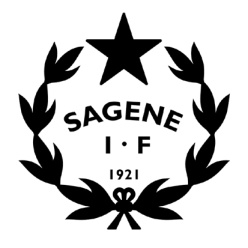 Tid: 		12.12.2019 kl. 18- 20.Sted:		Klubbhuset.Inviterte:	Hele styret.Frafall: 	 	Tennis, sykkelPROGRAMKl. 18- 20:	Styremøte Kl. 20 - : 	JulebordSAKSLISTE STYREMØTEÅpning av møtetGodkjenning av innkalling.Vedlegg: Innkalling styremøte 12.12.2019Vedtak: Innkallingen godkjennes uten anmerkninger. Godkjenning av protokollerVedlegg: Protokoll styremøte 22.10.2019Vedtak: Protokollene godkjennes uten anmerkninger.  Vedtakssaker Sagene IFs økonomi – Presset likviditetssituasjon, nødvendig med spareår- og tiltak.Tilskuddsbrev foregangsklubb 2020 – Prioritering av tiltak og midler (Se vedlegg)Samarbeidsavtale bydel Sagene – Utkast til revidert avtale 2020- 2023 (Se vedlegg)Budsjett 2020 – Vedta utkast, inkludert revidert driftsmodell for anlegg. Utestående fordringer 2018 – Avskrivning av tap (Fane 2 og 3 i lenken)Utkast til revidert lov for Sagene IF – Oppdatering iht ny lovnorm fra idrettsforbundet.  Rehabilitering av tennisbanene – Veien videre? (Se vedlegg)Parkeringsbestemmelser Voldsløkka – Bredo Stabels vei i nordenden av kunstisen (se vedlegg).Sagene IF allidrett/turn – Status og veien videre (Pak Ling Li). Orienteringssaker (20 min)Faste saker som settes opp på hvert møte: Møteplan styret 2020 (se under). Konsertdugnad 2020 – Oslo sommertid Økonomigruppa – Status etter 2 møter Regnskapsrapport pr. 31. oktober 2019 – Rødt betyr stopp!  Rapport utestående fordringer.Kartleggingsskjema avdelingene.Avviksrapportering HMS.Vedtaksprotokollen.MØTEPLAN 2020STYRESAKER FREMOVER:Oppfølging av utbyggingen av Voldsløkka sør - høringssvar. Møte- og kursplan 2020 (AU)Revidering årshjul (AU)Anbefalinger fra økonomigruppaBudsjett 2020Allidrett – Mål og organisering? GDPR – nye personvernregler i Sagene IF. Rehabilitering av tennisbanene på Voldsløkka - drift. Anleggssituasjonen for Sagene IF fotball – Status og løsninger.Nye idretter – Håndball? Badminton? Nytt medlemsregister og ny nettside100- års jubileumFornye Anti- doping policy (nytt styret)Gjennomføre bedre klubb (nytt styre)MøteUkedagDatoTidspktStedStyret/strategiTirsdag28/118:00KlubbhusetAUTirsdag25/218:00KlubbhusetStrategiTirsdag03/318:00KlubbhusetStyretTirsdag17/318:00KlubbhusetÅrsmøteTorsdag26/318:00KlubbhusetStyremøteTorsdag16/418:00KlubbhusetStyreseminarTorsdag7/518:00KlubbhusetAUTirsdag19/518:00KlubbhusetStrategiTirsdag2/618:00KlubbhusetStyretTirsdag16/618:00KlubbhusetAUTirsdag11/818:00KlubbhusetStyretTirsdag25/818:00KlubbhusetStrategiTirsdag15/918:00KlubbhusetAUTirsdag22/918:00KlubbhusetStyretTirsdag20/1018:00KlubbhusetAUTirsdag10/1118:00KlubbhusetStrategiTirsdag17/1118:00KlubbhusetStyret + julebordTorsdag17/1218:00Klubbhuset